I feel my Savior’s Love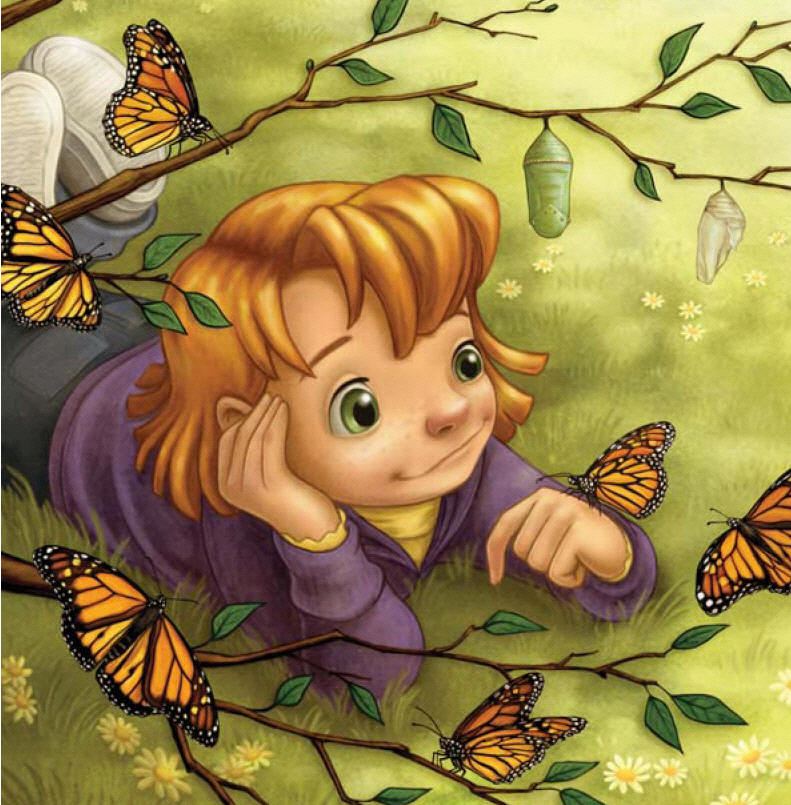 In all the world around meHis Spirit warms my soulThrough ev’rything I see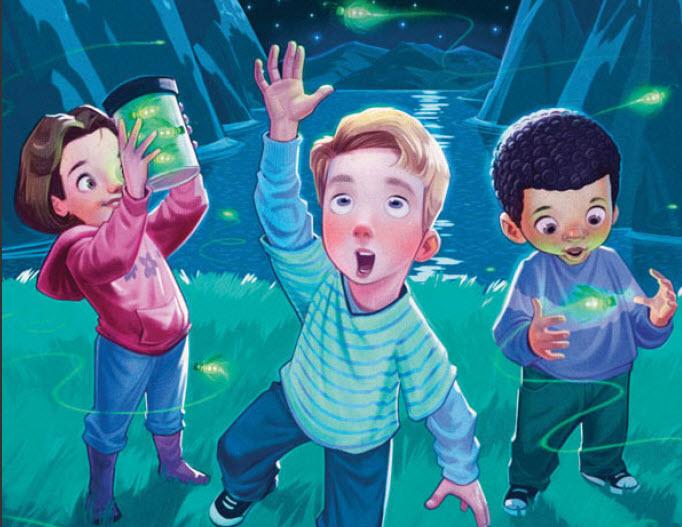 He knows I will follow him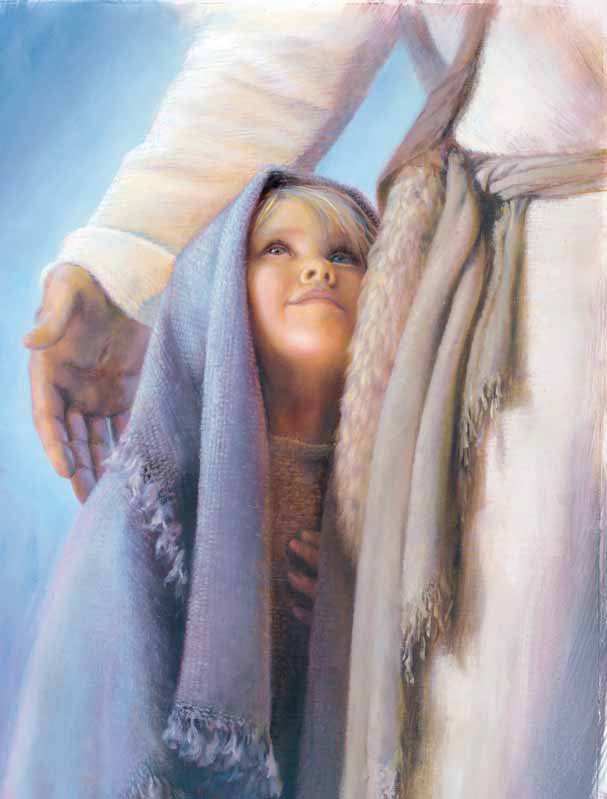 Give all my life to himI feel my Savior’s love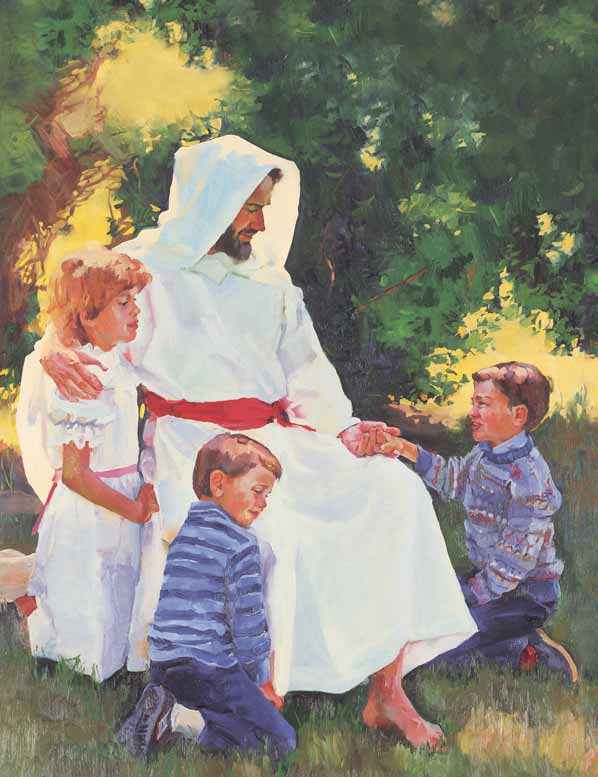 The love he freely gives meI feel my Savior’s love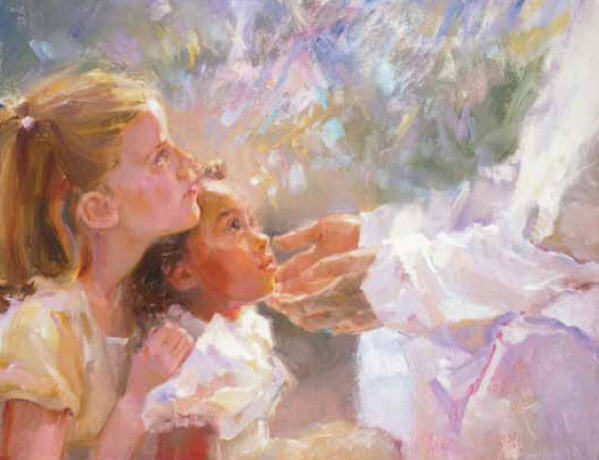 Its gentleness enfolds meAnd when I kneel to pray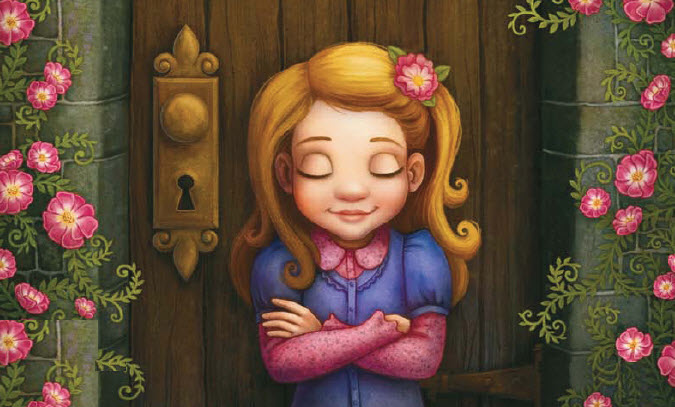 My heart is filled with peaceHe knows I will follow him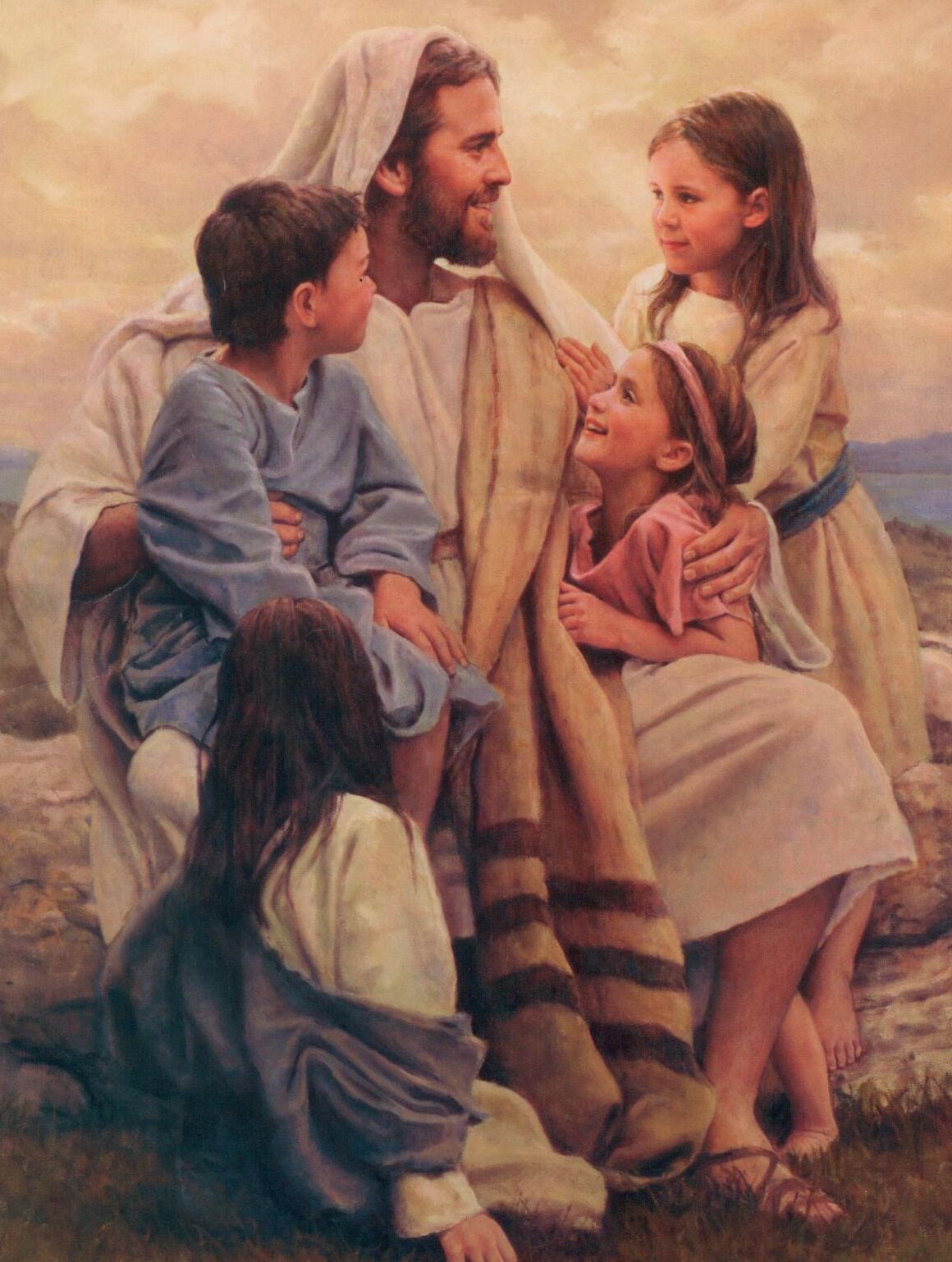 Give all my life to himI feel my Savior’s love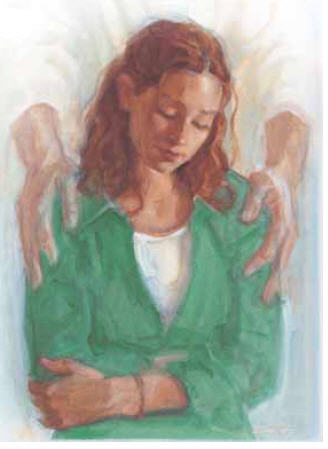 The love he freely gives meI feel my Savior’s love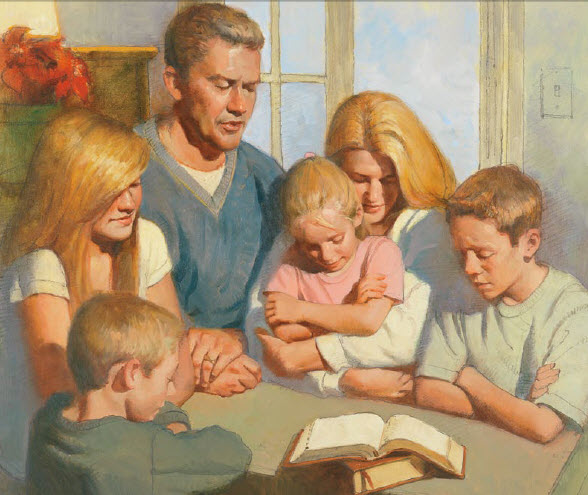 And know that he will bless meI offer him my heart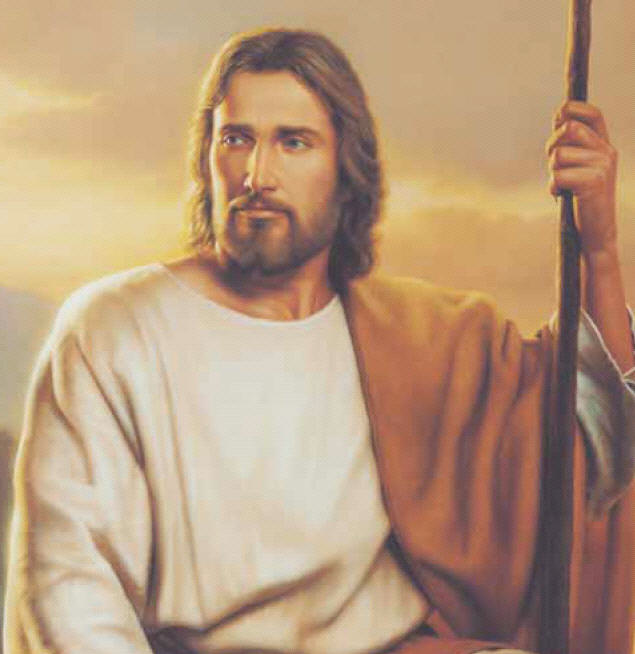 My shepherd he will beHe knows I will follow him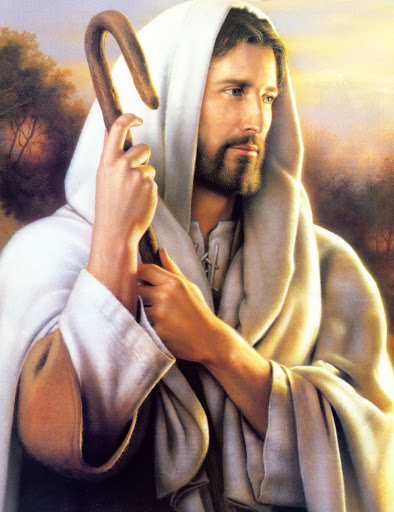 Give all my life to himI feel my Savior’s love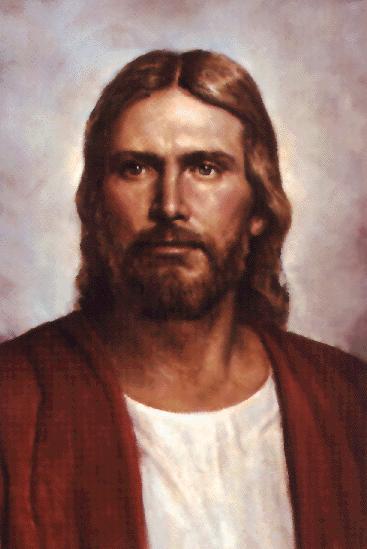 The love he freely gives meI'll share my Savior's love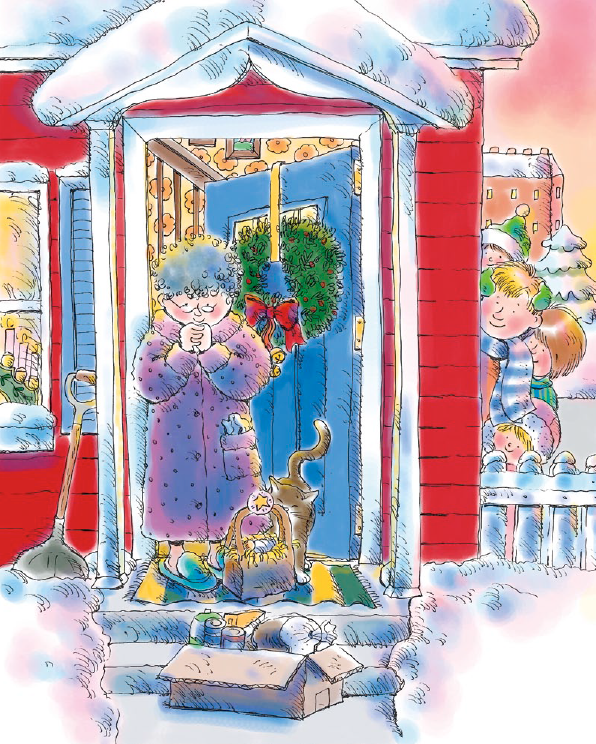 By serving others freelyIn serving I am blessed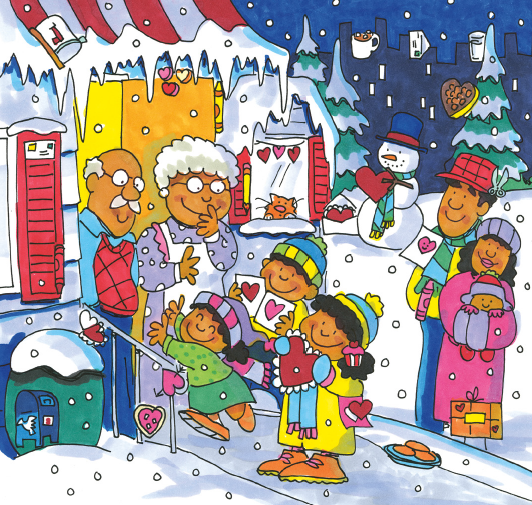 In giving I receiveHe knows I will follow him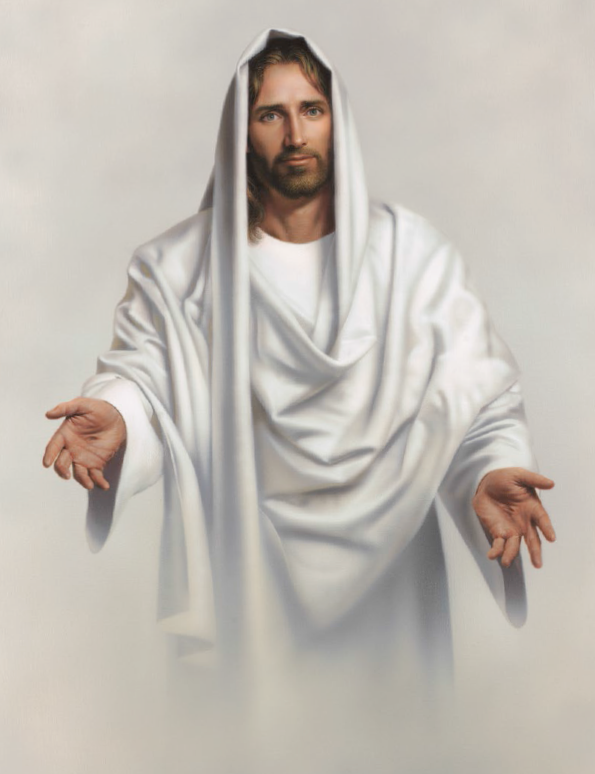 Give all my life to himI feel my Savior's love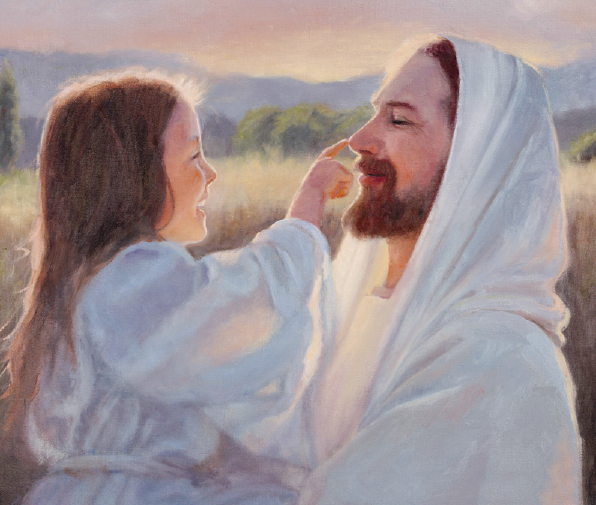 The love he freely gives me